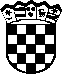       	    REPUBLIKA HRVATSKA   ŽUPANIJSKI SUD U KARLOVCU                 KARLOVAC           URED PREDSJEDNIKABroj: 5 Su 583/2018Karlovac, 5.prosinca 2018.	Temeljem čl. . 1. Zakona o sudovima ("Narodne novine" br. 28/13, 33/15 i 82/15), u svezi čl. 22. i čl. 23.  Sudskog poslovnika ("Narodne novine" br. 37/14, 49/14, 08/15, 35/15, 123/15, 45/16 i 29/17), predsjednik suda Ante Ujević, a po pribavljenom mišljenju predsjednika građanskog i kaznenog odjela te upraviteljice sudske pisarnice, dana 5.prosinca 2019. donosi,	RASPORED POSLOVA ŽUPANIJSKOG SUDA U KARLOVCU ZA 2019. GODINU1.  ŽUPANIJSKI SUD U KARLOVCUIURED PREDSJEDNIKAPredsjednik suda je Ante Ujević.Zamjenica predsjednika suda  je sutkinja Vesna Britvec.  Glasnogovornik suda je viši sudski savjetnik Ivan Borković. Poslove sudske uprave obavljaju službenici: voditelj pisarnice sudske uprave je Tanja Stanković, koju u odsutnosti mijenja Alma Starešina, a poslove računovodstva obavlja voditelj odjeljka računovodstvenih poslova Vesna Profozić. Voditeljicu odjeljka računovodstvenih poslova Vesnu Profozić u odsutnosti zamjenjuje Ivana Vuksan Jelenčić računovodstveni referent privremeno premještana na rad u Županijski sud u Karlovcu. Članovi uredništva Regionalnog centra Zagreb za SupraNovu su sutkinje Sanda Janković za kazneni odjel i sutkinja Alenka Laptalo za građanski odjel te viši sudski savjetnik Ivan Borković.. Kontakt osoba za Europsku pravosudnu mrežu: sutkinja Sanda Janković, zamjena: sudac Ivan Perković. IIGRAĐANSKI ODJELPredsjednica građanskog odjela je sudac Alenka Laptalo.Za rad na II. stupanjskim građanskim predmetima (Gzp II, Gž, Gž Ob, Gž Ovr, Gž R, Gž Zk, Gž-eu, Mir, P i R1) i drugim predmetima građanske vrste određuju se vijeća:I. vijećePredsjednik vijeća je sutkinja Mira Bosiljevac, a članovi vijeća su sutkinja Vesna Britvec i sutkinja Vesna Stokrp. U ovom vijeću izvjestitelji su Vesna Britvec i  Vesna Stokrp, a kada je izvjestitelj sutkinja Mira Bosiljevac predsjednik vijeća je sutkinja Vesna Britvec.Ovo vijeće rješava radne sporoveII vijećePredsjednik vijeća je sudac Mira Bosiljevac, a članovi vijeća sudac Vesna Britvec  i sudac Michal Daneček .  U ovom vijeću izvjestitelji su suci Vesna Britvec i sudac Michal Daneček. Viši sudski savjetnik Ivan Borković u ovom vijeću obavlja poslove po nalogu i uputi predsjednika vijeća i suca mentora.III vijećePredsjednik vijeća je sudac Mira Bosiljevac, a članovi vijeća sudac Vesna Stokrp i sudac Vesna Britvec. U ovom vijeću izvijestiti su suci Vesna Stokrp i sudac Vesna Britvec, a kada je izvjestitelj  sudac Mira Bosiljevac predsjednik vijeća je sutkinja Vesna Britvec.IV vijećePredsjednik vijeća je sudac Željko Udier, a članovi vijeća sudac Alenka Laptalo i sudac Vinka Vrančić. U ovom vijeću izvjestitelji su Alenka Laptalo i Vinka Vrančić, a kada je izvjestitelj sudac Željko Udier predsjednik vijeća je Alenka Laptalo. Zahtjevi za zaštitu osoba s duševnim smetnjamaU predmetima prvog stupnja iz upisnika R1 postupa i odlučuje sudac Michal Daneček kojeg u odsutnosti mijenja sudac Željko Udier.Za odlučivanje po žalba u drugom stupnju u predmetima po zahtjevima za zaštitu osoba s duševnim smetnjama (upisnik Gž) određuje se vijeće od tri suca u sastavu Mira Bosiljevac, Alenka Laptalo i Vesna Britvec. Predmeti po zahtjevu za zaštiti od nezakonitih radnjiU ovim predmetima u drugom stupnju o žalbama odlučuju svi suci građanskog odjela. Predmeti prvog stupnja iz upisnika P i R1U ovim predmetima sudi vijeće u sastavu Michal Daneček-predsjednik vijeća, Vesna Stokrp – član i Vinka Vrančić, član, a slučaju duže odsutnosti ostalih članova vijeća oni se zamjenjuju drugim sucima građanskog odjela.Predmeti drugog stupnja koji se odnose na radno pravne odnosePredsjednik vijeća je sutkinja Mira Bosiljevac, a članovi vijeća su sutkinja Vesna Britvec i sutkinja Vesna Stokrp. U ovom vijeću izvjestitelji su Vesna Britvec i  Vesna Stokrp, a kada je izvjestitelj sutkinja Mira Bosiljevac predsjednik vijeća je sutkinja Vesna Britvec.U svim građanskim vijećima u slučaju duže odsutnosti (bolovanje i godišnji odmori) pojedinih članova vijeća određeni članovi vijeća mogu se zamjenjivati sucima iz drugog vijeća.Sudac Michal Daneček mentor je sudskom savjetniku Ivanu Borkoviću u predmetima Gzp II, Gž, Gž Ovr.IIIKAZNENI ODJELPredsjednik odjela je sudac Sanda Janković.Suci istrage su Ivan Perković, Mladen Kosijer , Ante Ujević i Sanda Janković.Sudac istrage za mladež je Sanda Janković (Kir-d) koju u odsutnosti zamjenjuje sudac Ivan Perković.Sudac Ivan Perković , pored dežurstva u svojstvu suca istrage , postupa u svim predmetima iz nadležnosti rada suca istrage.Suci Ante Ujević i Sanda Janković sudjeluju kao dežurni suci istrage i dodjeljuju im se u rad predmeti Kir koji se zaprime za to dežurstvo (zahtjevi za pretragu, prijedlozi za određivanje istražnog zatvora i dovedbeni nalozi, kao i predmeti Kir-eun ).Sudac Mladen Kosijer, pored dežurstva u svojstvu suca istrage, postupa u svim predmetima iz nadležnosti suca istrage, osim u predmetima Kir, u kojima se traži provođenje dokaznih radnji. Predmeti vezani za rad suca istrage, na kojima se postupa prema članku 24a. Zakona o pravosudnoj suradnji u kaznenim stvarima s državama članicama Europske unije i predmeti na kojima se postupak prema članku 47. i 54. Zakona o međunarodnoj pravnoj pomoći u kaznenim stvarima, dodjeljuju se u rad dežurnim sucima istrage. Svi ostali predmeti vezani za rad suca istrage , a prema Zakonu o pravosudnoj suradnji u kaznenim stvarima s državama članicama Europske unije, dodjeljuju se u rad sucima istrage (Kir eu) dodjeljuju se u rad, naizmjenično ručnom dodjelom, sucima istrage Mladenu Kosijeru i Ivanu Perkoviću.  Predmeti koji se primaju po prijedlogu državnog odvjetništva, a vezano za ukidanje istražnog zatvora ili mjera opreza dodjeljuju se u rad onim sucima istrage koji su odredili te mjere. Dokazna ročišta vezana za ispitivanje svjedoka iz članka 236. ZKP/08 signiraju se onim sucima istrage koji su određivali istražni zatvor osumnjičenicima, a na koje osumnjičenike se i vežu ove dokazne radnje, s time da se ova podjela predmeta ne odnosi na suca istrage Mladen Kosijera.Sudski zapisničari sudaca istrage su u pasivnom dežurstvu zajedno sa sucima istrage i to sudski zapisničar Alma Starešina sa sucem Antom Ujevićem, sudski zapisničar Gordana Grčić sa sucem Ivanom Perkovićem i sudski zapisničar Anamarija Milovac sa sucem Sandom Janković , dok će sa sucem istrage Mladenom Kosijerom, za vrijeme trajanja njegovog dežurstva izvan radnog vremena dežurati i pisati zapisničari Alma Starešina, Gordana Grčić i Gordana Mikšić , prema rasporedu Sudske uprave (izmjenjivati će se svaka od njih)  kao i vozači toga suda.Prvostupanjski kazneni suci su Elma Kaleb Mamić , kaznena referada 3, i Leon Kovačić, kaznena referada 16 koji rade na predmetima iz upisnika K, Kr, Kim, Krm, Km i Kmp,Kzd.I stupanjski kazneni suci za mladež su prema rješenju predsjednika Vrhovnog suda Republike Hrvatske Mladen Kosijer, Ante Ujević, Sanda Janković ,Ivan Perković te Elma Kaleb Mamić i Leon Kovačić .Za rješavanje II stupanjskih kaznenih predmeta ( Kž, Kžm, Kžmp, Kžzd) određuju se sutkinja Sanda Janković i to isključivo u predmetima u kojima se traže javne sjednice te Mladen Kosijer (svi ostali KŽ predmeti), a u radu vijeća sudjeluju suci Elma Kaleb Mamić i Leon Kovačić, a u slučaju spriječenosti ovih dvoje sudaca, u radu vijeća sudjeluje netko od ostalih sudaca kaznenog odjela. U slučaju manjeg broja predmeta koji se dodjeljuju u rad sutkinji Sandi Janković , iz ovog odlomka, naknadno će se ručnom dodjelom toj sutkinji dodijeliti ostali Kž predmeti.Kad je izvjestitelj sutkinja Sanda Janković, članovi vijeća su Elma Kaleb Mamić i Leon Kovačić.Kada je izvjestitelj sudac Mladen Kosijer , članovi vijeća su Elma Kaleb Mamić i Leon Kovačić.Kada kazneni predmet referira viša sudska savjetnica Magdalena Bačić , izvjestitelj je sudac Mladen Kosijer, koji je ujedno i mentor ove više sudske savjetnice., s time da se ovoj višoj sudskoj savjetnici Kž predmeti signiraju ručnom dodjelom. Višoj sudskoj savjetnici se ne mogu u rad dodjeljivati Kž predmeti u kojima se traži javna sjednica.NAPOMENA: Članovi Kž vijeća isključivo mogu biti suci kaznenog odjela, kako je gore navedeno, a ako je netko od članova vijeća spriječen iz stvarnih ili pravnih razloga, članovi vijeća mogu biti netko drugi od sudaca kaznenog odjela. Raspored poslova vezan za izvanraspravna i optužna vijećaZa rješavanje izvanraspravnih predmeta (Kv II spisi) određuju se suci kaznenog odjela: Sanda Janković, Elma Kaleb Mamić (izvanraspravno vijeće 3) i Leon Kovačić,(izvanraspravno vijeće16), osim u istražnim  predmetima iz nadležnosti Županijskog suda ,u kojim predmetima će predsjednik vijeća biti sutkinja Sanda Janković, a članovi vijeća suci Ante Ujević ili Ivan Perković. Administrator suda dužan je odrediti za Kv II vijeće suca, koji nije određen Godišnjim rasporedom poslova, kojem će se u slučaju nemogućnosti rada ostalih sudaca dodijeliti Kv II predmet.Za rješavanje izvanraspravnih predmeta (Kv I  spisi) određuju se suci Ivan Perković, Ante Ujević i Sanda Janković, a članovi vijeća su preostali suci kaznenog odjela. Za rješavanje predmeta kaznenog optužnog vijeća (KOV spis) određuju se suci kaznenog odjela Ivan Perković, Ante Ujević i Sanda Janković,  time da Kov spis koji je dodijeljen u rad jednom od ovih sudaca , taj sudac je i predsjednik vijeća, a članovi vijeća su jedan sudac iz kaznenog odjela i jedan sudac  iz građanskog odjela.   Administrator suda dužan je odrediti za KOV vijeće suca, koji nije određen Godišnjim rasporedom poslova, kojem će se u slučaju nemogućnosti rada ostalih sudaca dodijeliti KOV predmet.Suci koji rade na izvanraspravnim vijećima rješavaju predmete Kv eu po redoslijedu kako predmeti budu zaprimljeni, a sutkinja Sanda Janković  radi na predmetima Kv eun, koju u odsutnosti zamjenjuje sudac Ivan Perković. Naglašava se da su brojevi kaznenih referada (K, Kž, Kv, i KOV) već određeni, e spisom.Sudac Ivan Perković vrši obilazak istražnih zatvorenika Županijskog suda u Karlovcu, koji izvršavaju tu mjeru u Zatvoru u Karlovcu. Sudac Ante Ujević je sudac izvršenja (predmeti Ik I, Ik I zd, Ik I ozmz mp, Ik I ozmz m,Ikž, Ikr,   ), a njegov zamjenik je sudac Ivan Perković.U postupcima uvjetnog otpuštanja zatvorenika kao predsjednik vijeća postupa sudac Ante Ujević, kao sudac izvršenja, a članovi vijeća su Vesna Stokrp i Michal Daneček. Po žalbama na odluke suca izvršenja (predmeti Kži) dodjeljuju se u rad sucima ovog odjela Sandi Janković, Elmi Kaleb Mamić i Leonu Kovačiću , time da se članovi vijeća izmjenjuju ovisno o odabiru predsjednika vijeća.Sutkinja kaznenog odjela Dubravka Rudelić privremeno je raspoređena na rad u Ministarstvo pravosuđa Republike Hrvatske.IVSUDSKI SAVJETNICI I MENTORIViši sudski savjetnik Ivan Borković-mentor sudac Michal Daneček.Radi na predmetima pod oznakom ''Gž'', ''Gž Ovr'', "R2"predmeta.Radi na predmetima pod oznakom '' Su Gzp'', ''Su Kzp'', ''Su Gžzp'', Su Kžzp'',Su Gzp II".Viša sudska savjetnica Magdalena Bačić-mentor sudac Mladen Kosijer. Radi na predmetima pod oznakom ''Kž'', kako je i opisano u prethodnoj točci.VOBJAVLJIVANJE SUDSKIH ODLUKA NA INTERNETURješidbe za bazu sudske prakse "SupraNova" odabiru predsjednica građanskog odjela sutkinja Alenka Laptalo i predsjednica kazneno odjela sutkinja Sanda Janković.Sudske odluke koje donose suci građanskog odjela i kaznenog odjela  kontrolira, indeksira i šalje na objavu putem interneta viši sudski savjetnik Ivan Borković.VIOSLOBOĐENJE OD SUDAČKE NORMEPredsjedniku suda Anti Ujeviću umanjuje se obavljanje sudačke dužnosti i to za 40 %.( članak 8. Okvirnih mjerila).Zamjenici predsjednika suda Vesni Britvec umanjuje se obavljanje sudačke dužnosti i to za 20%. (Članak 10. Okvirnih mjerila).Predsjednici građanskog odjela Alenki Laptalo umanjuje se obavljanje sudačke dužnosti i to za 10 %. (Članak 9. Okvirnih mjerila).Predsjednici kaznenog odjela Sandi Janković umanjuje se obavljanje sudačke dužnosti i to za 10 %. (Članak 9. Okvirnih mjerila).Sucu Michalu Danečeku kao mentoru višem sudskom savjetniku Ivanu Borkoviću umanjuje se obavljanje sudačke dužnosti i to za 10 %. (Članak 5. Okvirnih mjerila).Sucu Mladenu Kosijeru kao mentoru višoj sudskoj savjetnici Magdaleni Bačić umanjuje se obavljanje sudačke dužnosti i to za 10 %. (Članak 5. Okvirnih mjerila).VII.SLUŽBENICIVoditelj pisarnice sudske uprave je Tanja Stanković , te vodi upisnik "Su", "Su Gzp-I" "Su Gžzp- I", "Su Kzp-I", "Su-Kžzp I", "Su-r", vodi popis sudaca porotnika i vrši poziv istih, vodi evidenciju sudskih vještaka i tumača, te obavlja ostale poslove sudske uprave sukladno Pravilniku o unutarnjem redu te druge poslove po nalogu predsjednika suda, a koju u odsutnosti zamjenjuje Alma Starešina.Voditelj odjela računovodstvenih poslova je Vesna Profozić koju u odsutnosti zamjenjuje računovodstveno referent Ivana Vuksan Jelenčić.Upravitelj sudske pisarnice je Nada Bedeniković koju u odsutnosti zamjenjuje Biserka Pavlačić. Službenica Nada Bedeniković zaprima poštu. Biserka Pavlačić - voditeljica u građanskoj pisarnici (Gzp II, Gžx, Gž, Gž Ob, Gž Ovr, Gž R, Gž Zk, Gž-eu, Mir, P, R i R1), Blaženka Čurjak - voditeljica u kaznenoj pisarnici (Kvm,K, Kzd, Kž, Kr, Kv II, Kio, Kv-eu, Kv-eun, Kv, Kv I, Kim, Krm, Km, Kžm, Kžmp, Kžzd, Kmp, Kir-eun, Kir-d, Kir-eu, Kir 1, Kir, Kzp, Kzp II, Kov,  Kovm, Kir-t, Kv-t)Gordana Petrić-administrativni referent-sudski upisničar u kaznenoj pisarnici (Kvm,K, Kzd, Kž, Kr, Kv II, Kio, Kv-eu, Kv-eun, Kv, Kv I, Kim, Krm, Km, Kžm, Kžmp, Kžzd, Kmp, Kir-eun, Kir-d, Kir-eu, Kir 1, Kir, Kzp, Kzp II, Kov,  Kovm, Kir-t, Kv-t) zamjenjuje voditeljicu kaznene pisarnice Blaženu Čurjak, a prema potrebi i voditeljicu građanske pisarnice Biserku Pavlačić. Voditelj pisarnice za izvršenje kazne je Jadranka Galović i radi na predmetima Ik I, Ik I zd, Ik I ozmz mp, Ik I ozmz m,  Ikž, Ikr, Kž I, Ikr koju u odsutnosti mijenja Nada Bedeniković.Administrativni referenti – sudski zapisničari su: Mira Jakšić, Mirjana Grčić, Alma Starešina, Ivana Skolan, Monika Budimir , Nikolina Mikuljan, Anamarija Milovac, Gordana Mikšić i Gordana Grčić. Administrativni referenti – sudski zapisničari sudaca istrage su Anamarija Milovac u dežurstvu suca Sande Janković, Alma Starešina u dežurstvu suca Ante Ujevića , a u  dežurstvu suca Ivana Perkovića administrativni referent-sudski zapisničar Gordana Grčić, a vezano za suca istrage Mladena Kosijera ,a za vrijeme njegovog dežurstva, za vrijeme radnog vremena s njim radi zapisničar Mira Jakšić koja je njemu i inače dodijeljena u rad kao sucu istrage, s tim da izvan radnog vremena sa ovim sucem istrage rade zapisničari Alma Starešina, Gordana Grčić i Gordana Mikšić, po redoslijedu .Administrativni referent–sudski zapisničar Ivana Skolan zapisničar je sa sucem za prisilni smještaj u psihijatrijsku ustanovu koju u odsutnosti mijenja administrativni referent zapisničar dežuran sa sucem istrage.Administrativni referent Monika Budimir je sudski zapisničar u prvostupanjskoj referadi suca Leona Kovačića, administrativni referent Gordana Mikšić je sudski zapisničar u prvostupanjskoj referadi sutkinje Elme Kaleb Mamć . Administrativni referent Alma Starešina je sudski zapisničar u referadi suca Ante Ujevića. Administrativne referente Moniku Budimir, Gordanu Mikšić i Almu Starešina zamjenjuju po potrebi svi ostali administrativni referenti sudski zapisničari.Administrativni referent zapisničar u optužnom vijeću OV 4 je Alma Starešina, u OV 5 administrativni referent Anamarija Milovac, u OV 3 Gordana Grčić te se isti raspored primjenjuje kod izvanraspravnog vijeća. Upraviteljica sudske pisarnice dodjeljuje u prijepis predmete administrativnim referentima – zapisničarima ovisno o potrebama u sudu.Za praćenje sudske prakse Europskog suda za ljudska prava i Europskog suda u Luxembourgu određuju se za Građanski odjel viši sudski savjetnik Ivan Borković, a za Kazneni odjel viša sudska savjetnica Magdalena Bačić.Predstavnik suda u projektu ''Javni Web portal sudova u RH i intranet sudova'' je viši sudski savjetnik Ivan Borković.Povjerenik za etiku na sudu je viši sudski savjetnik Ivan Borković. Ključni korisnik i administrator suda za eSpis je Nada Bedeniković, koju u odsutnosti mijenja Vesna Profozić i Ivana Skolan. Sudski administrator će u okviru postavki eSpisa kod svakog suca koji obavlja te poslove unijeti postotak umanjenja obavljanja sudske dužnosti danom stupanja na snagu ovog godišnjeg raspreda kako u matičnom sudu tako i Stalnoj službi. Matrica ovlaštenja kojim se određuje raspored i ovlaštenje sudaca, sudskih savjetnika i službenika Županijskog suda u Karlovcu za rad u sustavu e-spisa sastavni je dio ovog Godišnjeg rasporeda poslova.Poslove službenika za informiranje na temelju članka 13. Zakona o pravu na pristup informacijama obavlja: viša sudska savjetnica Magdalena Bačić.Ovlaštene osobe za program SupraNova su viši sudski savjetnik Ivan Borković i službenica Jadranka Galović. Poslove vezane za javnu nabavu obavlja komisija u sastavu višeg sudskog savjetnika Ivana Borkovića, te službenika Biserke Pavlačić i Tanje Stanković. (U odsutnosti službenice Tanje Stanković istu zamjenjuje Vesna Profozić).Službenici obavljaju odgovarajuće poslove prema svom položaju odnosno radnom mjestu za   koje je opis poslova naveden u Pravilniku o unutarnjem redu Županijskog suda u Karlovcu.U slučaju duže odsutnosti pojedinog službenika (bolovanje ili godišnji odmori) zamjenu odsutnog službenika vršiti će službenik kako to odredi predsjednik suda na prijedlog upravitelja sudske pisarnice, a u skladu sa radnim mjestom odsutnog službenika i službenika koji vrši zamjenu.VIIINAMJEŠTENICIVoditelj pomoćno tehničkih poslova i vozač je .Upravlja vozilom za potrebe suda. Obavlja prijevoz djelatnika suda prema nalozima predsjednika suda i suca istrage .Pregledava i provjerava ispravnost vozila te vrši tekuće održavanje vozila. Vrši poslove snimanja putem video-audio uređaja za snimanje djece i žrtava kaznenog djela. Vrši poslove snimanja putem uređaja za uspostavu konferencijske veze.Obavlja otpremu pošte i raznosi sudsku poštu,  vodi poštansku otpremnu knjigu i frankiranje pisama, u odsutnosti namještenika Dražena Perkovića (godišnji odmor, bolovanje, zauzetost poslovima snimanja).Vrši preslik spisa i podnesaka prema zahtjevu stranaka, sudaca, sudskih savjetnika i službenika. Vrši skeniranje spisa i podnesaka prema zahtjevu stranaka, sudaca, sudskih savjetnika i službenika. Obavlja koordinacijske poslove koji se tiču vatrodojave, sustavnog gospodarenja energijom, poslova evakuacije , te ostalih poslova prema potrebi, a odnose se na eventualne tehničke probleme koje je potrebno riješiti sa izvođačem radova.  Dostavljač-vozač je Dražen Perković Obavlja otpremu pošte, vodi poštansku otpremnu knjigu i frankiranje pisama.Preslikava spise i dokumente.Vrši poslove snimanja putem video-audio uređaja za snimanje djece i žrtava kaznenog djela. Vrši poslove snimanja putem uređaja za uspostavu konferencijske veze.Upravlja vozilom za potrebe suda. Obavlja prijevoz djelatnika suda prema nalozima predsjednika suda i  suca istrage .Pregledava i provjerava ispravnost vozila te vrši tekuće održavanje vozila. Po potrebi radi poslove arhivara pod nadzorom upraviteljice sudske pisarnice.Namještenici Željko Kranjčević i Dražen Perković izmjenjuju se kao vozači u dežurstvu sudaca istrage sukladno Rasporedu dežurstva Županijskog suda u Karlovcu, time da će u slučaju odsutnosti jednog od namještenika (godišnji odmor, bolovanje) poslove vozača u dežurstvu obavljati prisutni namještenik.Čistačice su Mira Turkalj i Svjetlana Pavlić.Namještenici obavljaju poslove svog položaja odnosno radnog mjesta prema opisu poslova navedenog u Pravilniku o unutarnjem redu Županijskog suda u Karlovcu.U slučaju duže odsutnosti namještenika (bolovanje, godišnji odmori) vršiti će se zamjena odsutnog namještenika po drugom namješteniku iz odsjeka pomoćno tehničkih poslova suda sukladno položaju odnosno radnom mjestu odsutnog namještenika i namještenika koji vrši zamjenu, a sve prema odluci predsjednika suda.Predsjednik suda prima stranke svaki drugi petak u vremenu od 8,00 do 11,00 sati. Kazneno istražna pisarnica, građanska pisarnica i pisarnica izvršenja kazne zatvora odvjetnike i stranke  primaju svaki dan u vremenu od 08,00 -14,00 sati. 2.  ŽUPANIJSKI SUD U KARLOVCU -STALNA SLUŽBA U GOSPIĆUIX.U Županijskom sudu u Karlovcu Stalnoj službi u Gospiću poslove sudske uprave iz nadležnosti Stalne službe predsjedniku suda pomaže obavljati sudac Milka Vraneš, koja jednom mjesečno prima stanke.Predmeti: Gžx, Gž, Gž Ob, Gž Ovr, GžR, Gž ZK, Gž eu, Mir, P i R1Ref 4 sudac Milka Vraneš1.Suđenje u prvom stupnju:        I st. Vijeće: Milka Vraneš , predsjednik vijeća                          Vesna Stokrp, član vijeća                          Michal Daneček, član vijećaSuđenje u drugom stupnju:2.1.II st. VIJEĆE  Michal Daneček predsjednik vijeća                             Milka Vraneš- član vijeća-sudac izvjestitelj                             Vesna Stokrp, član vijećaII vijeće za radne sporovePredsjednik vijeća je Michal Daneček, a članovi vijeća su sutkinja Milka Vraneš-sudac izvjestitelj i član vijeća Vesna Stokrp.Administrativni referent sudski zapisničar Anđelka Knežević raspoređuje se u referadu suca Milke Vraneš.Ključni korisnik Espis aplikacije Stalne službe je Katarina Rosandić .Administrativni referent upisničar je Mirjana Golik u građanskoj pisarnici (Gžx, Gž, Gž Ob, Gž Ovr, Gž R, GžZk, Gž-eu, Mir, P i R) te u kaznenoj pisarnici (Kvm, K,Kzd, Kž,Kr, Kv II,Kio,Kv-eu, Kv-eun, Kv, KV I, Kim, Krm,Km, Kžm, Kžmp, Kžzd, Kmp, Kir eun, Kir D,Kir eu, Kir 1, Kir,Kzp, Kzp II, Kov, Kovm, Kir t, Kv-t, IkI, IK I zd,Ik I ozmz mp,IK I ozmz m,Ikž,Ikr, Kž I, Ikr), radi poslove vezane za sređivanje arhive, zaprima i ulaže spise i druge dokumente i obavlja ostale poslove po nalogu.Administrativni referent Katarina Rosandić privremeno je raspoređena na rad u Općinski sud u Gospiću. 5. Pomoćno-tehnički poslovi: Nadstojnik zgrade Mirko Devčić – održavanje zgrade, po potrebi posla vozač i dostavljač pošte. Pomoćni portir – telefonist – Milan Zdunić.7. Poslovi održavanja čistoće – čistačica Katica Bićan.RADNO VRIJEME SUDAŽupanijski sud u Karlovcu i Županijski sud u Karlovcu Stalna služba u Gospiću rade svaki radni dan osim subote i nedjelje i to u redovnom radnom vremenu od 07,00 do 15,00 sati usklađeno s radnim vremenom ostalih pravosudnih tijela u ovoj zgradi.U Karlovcu, 5.prosinca  2018.                  PREDSJEDNIK SUDA:                              Ante UjevićNAPOMENA: Protiv ovog  godišnjeg rasporeda poslova suci i sudski savjetnici mogu u roku  od 3 dana izjaviti pismeni prigovor predsjedniku suda. Sudski službenici i namještenici u istom roku mogu staviti primjedbe na raspored poslova (čl. 25. st. 2. Sudskog poslovnika).O TOM OBAVIJEST: 1. Svim sucima Županijskog suda u Karlovcu  i Stalne službe u Gospiću, 2. Upravitelju sudske pisarnice,3. Administratoru eSpisa.3. Službenicima Županijskog suda u Karlovcu i Stalne službe u Gospiću4. Namještenicima Županijskog suda u  Karlovcu i Stalne službe u Gospiću, 5. Vrhovni sud RH – po pravomoćnosti, 6. Ministarstvo pravosuđa, Ulica grada Vukovara 49, Zagreb - po pravomoćnosti,  